.STEP, TOUCH, TURN, TOUCH, CROSS ROCK SIDE (TWICE)TOUCH, MONTEREY TURN, TOUCH, STEP, COASTER STEP, WALK, WALKTOUCH, STEP BACK, TOUCH, STEP FORWARD, STEP TURN, SHUFFLE FORWARDJAZZ BOX ¼ TURN, STEP, SIDE STEP (X4) COMPLETE ½ TURNArm movement: count 5-8 stretch right arm forward with palm to the rightCROSS, HEEL JACK, CROSS SHUFFLE, SIDE ROCK, SAILOR ¾ TURNSWIVEL, STEP (TWICE), SIDE SHUFFLE ¼ TURN, STEP, ¼ TURNEXTENDED WEAVE, SIDE ROCK, BEHIND SIDE FRONTSIDE ROCK, SAILOR ¼ TURN, STEP TOUCH, TURN, TOUCHREPEATNo Goodbye To Skegness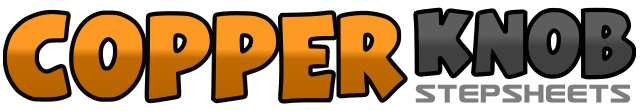 .......Count:64Wall:4Level:Improver.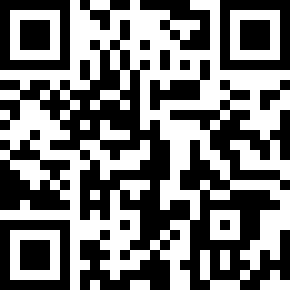 Choreographer:Roy Verdonk (NL) & Wil Bos (NL)Roy Verdonk (NL) & Wil Bos (NL)Roy Verdonk (NL) & Wil Bos (NL)Roy Verdonk (NL) & Wil Bos (NL)Roy Verdonk (NL) & Wil Bos (NL).Music:Never Can Say Goodbye - Gloria GaynorNever Can Say Goodbye - Gloria GaynorNever Can Say Goodbye - Gloria GaynorNever Can Say Goodbye - Gloria GaynorNever Can Say Goodbye - Gloria Gaynor........1-2Step right forward, touch left next to right3-4Turn ½ turn left and step forward left, touch right next to left (6:00)5&6Cross rock right in front of left, recover on left, step right to right side7&8Cross rock left in front of right, recover on right, step left to left side1-2Touch right toe forward, ½ turn right and step right next to left (12:00)3-4Touch left toe to left side, step left next to right5&6Step right back, step left next to right, step right forward7-8Step left forward, step right forward1-2Touch left toe forward, step left back3-4Touch right toe back, step right forward5-6Step left forward, turn ½ turn right (weight to right) (6:00)7&8Shuffle forward stepping left, right, left1-2-3-4Cross right in front of left, turn ¼ turn right and step left back, step right to right side, step left slightly forward (9:00)5&6Turn 1/8 turn right and step right to right side, step left next to right, turn 1/8 turn right and step right to right side (12:00)&7Step left beside right, turn 1/8 turn right and step right to right side&8Repeat &7 (3:00)1&2Cross left in front of right, step right to right side, touch left heel diagonally forward&3&4Step left next to right, cross right over left, step left to left side, cross right over left5-6Rock left to left side, recover on right7&8Cross left behind right, turn ½ turn left and step right to right side, turn ¼ turn left and step forward left (6:00)1-2Step right slightly to right side and swivel both heels left, step left next to right and swivel both heels right1-3Step right slightly to right side and swivel both heels left, step left next to right and swivel both heels right5&6Step right to right side, step left next to right, turn ¼ turn right and step right forward (9:00)7-8Step left forward, ¼ turn right (weight to right) (12:00)1&2Cross left over right, step right to right side, cross left behind right&3&4Step right to right side, cross left over right, step right to right side, cross left behind right5-6Rock right to right side, recover on left7&8Cross right behind left, step left to left side, cross right over left1-2Rock left to left side, recover on right3&4Cross left behind right, turn ¼ turn left and step right to right side, step left to left side (9:00)5-6Step right forward, touch left next to right (3:00)7-8Turn ½ turn left and step left forward, touch right next to left (3:00)